ГОРОДСКОЙ СОВЕТ   МУНИЦИПАЛЬНОГО ОБРАЗОВАНИЯ« ГОРОДСКОЙ ОКРУГ ГОРОД  НАЗРАНЬ»РЕШЕНИЕ№ 38/147-2	         от 20 октября  2014 г. О присвоении звания  " Почетный гражданин города Назрань"	На основании Положения  «О присвоении звания «Почетный гражданин г.Назрань», утвержденного Городским советом от 11 октября 2010 г. № 12/92-1, и за благотворное служение ингушскому народу , значительный вклад в общественно- политическое и социально- экономическое развитие Республики Ингушетия и города Назрань, Городской совет муниципального образования «Городской округ город Назрань» решил: 	1.Присвоить звание " Почетный гражданин города Назрань" :- Юсупову Висану Алиевичу – президенту Федерации альпинизма Республики Ингушетия, мастеру спорта России по альпинизму, руководителю сборной команды альпинистов Республики Ингушетия, внесшему огромный вклад в развитие альпинизма на Северном Кавказе и покорения самых высоких вершин мира, а также вклад в воспитании молодого поколения;- Албогачиевой Лейле Султановне – (посмертно (1968 — 2014)- известной российской альпинистке, единственной россиянке, дважды покорившей Эверест, погибшей при восхождении на Эльбрус в сентябре 2014 года, за большой вклад в развитие альпинизма и   укрепление дружбы между народами Кавказа;-Хамхоеву Вахе Висангиреевичу -   (посмертно ( 1952-2014)  ингушского поэта, прозаика, драматурга, переводчика и публициста, а также известного общественного деятеля, председателя правления Союза писателей Ингушетии , депутата Городского совета г. Назрань, внесшего большой вклад в развитие ингушской литературы, воспитавшего плеяду молодых литераторов.	2. Настоящее Решение опубликовать (обнародовать)  в средствах массовой  информации.  	3. Контроль за исполнением настоящего Решения оставляю за собой.Председатель  Городского совета                                                                   М.С. Парчиев ГIАЛГIАЙ                	                 РЕСПУБЛИКА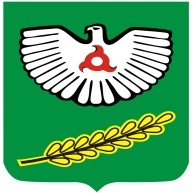 РЕСПУБЛИКА                                                                             ИНГУШЕТИЯ